Vocabulary: Growing Plants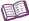 VocabularyCompost – a mixture of decaying organic materials such as rotting vegetables and lawn clippings.Fair test – an experiment in which only one variable is changed. A fair test is also called a controlled experiment. For example, in a fair test of the effect of water on plant growth, only the amount of water is changed for each pot. The pots should have the same seed, same soil, and same amount of light.Fertilizer – a combination of chemical nutrients including nitrogen, phosphorus and potassium.Mass – the amount of matter in an object.Mass is not the same thing as weight. Mass is the amount of matter in an object. Weight is the force of gravity on an object. The mass of an object stays the same if it is moved to another planet, while the weight will change.Seed – a small, usually hard structure that contains the embryo of a plant.Soil – a mixture of tiny rock fragments (usually sand, silt and clay) and organic matter.Variable – a factor that can be changed in an experiment.